Publicado en Madrid el 11/09/2019 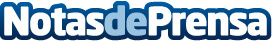 Oportunidad para opositores de Auxiliar Administrativo del Estado: Simulación real del examen oficialTodos los opositores que preparan la convocatoria de Auxiliar Administrativo del Estado tendrán la oportunidad de realizar un simulacro de examen que incluirá la prueba de informática de estas oposiciones, algo inédito hasta ahoraDatos de contacto:MasterDCentro de formación900304030Nota de prensa publicada en: https://www.notasdeprensa.es/oportunidad-para-opositores-de-auxiliar Categorias: Nacional Educación http://www.notasdeprensa.es